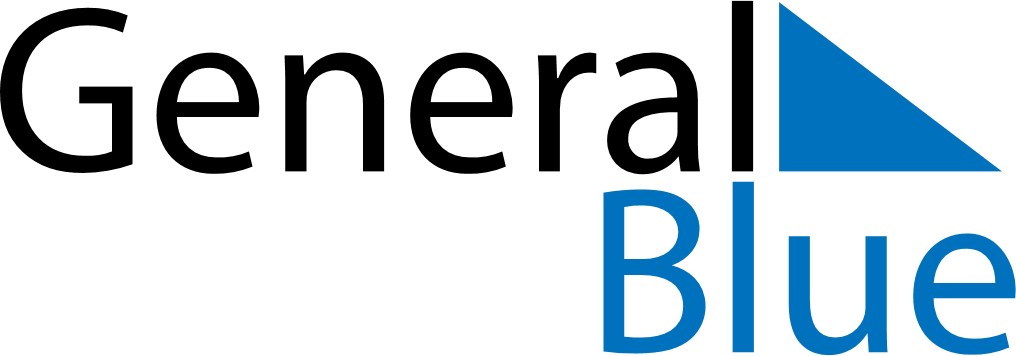 August 2021August 2021August 2021SpainSpainMondayTuesdayWednesdayThursdayFridaySaturdaySunday123456789101112131415Assumption16171819202122Assumption (substitute day)232425262728293031